Уважаемые коллеги!Казанский кооперативный институт Российского университета кооперации совместно сприглашает принять участие в работе международной конференции молодых ученых, аспирантов, студентов и учащихся «Актуальные проблемы моделирования социально-экономических систем. История и современность»,15 мая 2015 г.Конференция посвящена вопросам использования математических методов и моделей в  социально-экономических исследованиях. В ходе конференции предполагается обсудить следующий круг проблем:Основные направления и вопросы конференциизакономерности социальной эволюции и динамики социально-экономических систем: возможности моделирования;математические методы в социально-экономических исследованиях: многомерный статистический анализ, статистические модели, проверка гипотез в деятельности производственных и торговых предприятий;моделирование неустойчивых социально-экономических процессов, процессов самоорганизации (синергетика процессов)  в финансовой сфере.проблемы прогнозирования, возможности и ограничения моделирования будущего.моделирование конфликтов, сценарии экономических и политических процессов, информационные технологии в моделировании;пространственные, демографические, экономические модели, моделирование влияния природных факторов на социально-экономических процессы.К участию в конференции особо приглашаются студенты (в т.ч. в соавторстве с научным руководителем), аспиранты, соискатели и молодые ученые любой страны мира в возрасте до 35 лет (включительно), учащиеся колледжей, техникумов, сотрудники российских или зарубежных вузов. К участию в дискуссии на круглых столах приглашаются авторитетные специалисты, представители общественных организаций и другие заинтересованные лица. Возможно, как очное, так и заочное участие.По итогам конференции планируется издание электронного сборника научных статей. Сборнику будут присвоены коды ББК, УДК. Сборник будет включен в Российский индекс научного цитирования (РИНЦ)ДАТА ОКОНЧАНИЯ ПРИЕМА заявок на участие  – 10 декабря 2014 годаДАТА ОКОНЧАНИЯ ПРИЕМА МАТЕРИАЛОВ – 1 мая 2015 годаПо результатам заявок на участие в секциях будут сформированы направления внутри секций.Секция 1. Закономерности социальной эволюции и динамики социально-экономических систем: возможности моделированияСекция 2. Математические методы в социально-экономических исследованиях: многомерный статистический анализ, статистические модели, проверка гипотез в деятельности производственных и торговых предприятий;Секция  3. Моделирование неустойчивых социально-экономических процессов, процессов самоорганизации (синергетика процессов)  в финансовой сфере.Секция 4. Проблемы прогнозирования; возможности и ограничения моделирования будущего.Секция 5. Моделирование конфликтов, сценарии экономических и политических процессов, информационные технологии в моделировании;Секция 6. Пространственные, демографические, экономические модели, моделирование влияния природных факторов на социально-экономических процессы.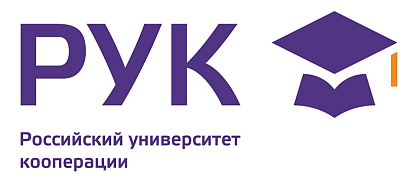 КАЗАНСКИЙ КООПЕРАТИВНЫЙ ИНСТИТУТ РОССИЙСКОГО УНИВЕРСИТЕТА КООПЕРАЦИИФИО участникаПолное название учреждения, организации, статус докладчика (студент, аспирант),курс Ученая степень, званиеТема статьи (в дальнейшем возможна корректировка)Соавторы, примерное количество страницТелефон (факс)e-mailПожелания по тематикеУчастие в пленарном заседании (очное) ДА/НЕТУчастие в секционном заседании (очное) ДА/НЕТУчастие on-line (очное) ДА/НЕТФИО участникаПолное название учреждения, организации, статус докладчика (студент, аспирант),курс Ученая степень, званиеТема статьи (в дальнейшем возможна корректировка)Соавторы, примерное количество страницТелефон (факс)e-mailПожелания по тематикеУчастие в пленарном заседании (очное) ДА/НЕТУчастие в секционном заседании (очное) ДА/НЕТУчастие on-line (очное) ДА/НЕТФИО участникаПолное название учреждения, организации, статус докладчика (студент, аспирант),курс Ученая степень, званиеТема статьи (в дальнейшем возможна корректировка)Соавторы, примерное количество страницТелефон (факс)e-mailПожелания по тематикеУчастие в пленарном заседании (очное) ДА/НЕТУчастие в секционном заседании (очное) ДА/НЕТУчастие on-line (очное) ДА/НЕТФИО участникаПолное название учреждения, организации, статус докладчика (студент, аспирант),курс Ученая степень, званиеТема статьи (в дальнейшем возможна корректировка)Соавторы, примерное количество страницТелефон (факс)e-mailПожелания по тематикеУчастие в пленарном заседании (очное) ДА/НЕТУчастие в секционном заседании (очное) ДА/НЕТУчастие on-line (очное) ДА/НЕТФИО участникаПолное название учреждения, организации, статус докладчика (студент, аспирант),курс Ученая степень, званиеТема статьи (в дальнейшем возможна корректировка)Соавторы, примерное количество страницТелефон (факс)e-mailПожелания по тематикеУчастие в пленарном заседании (очное) ДА/НЕТУчастие в секционном заседании (очное) ДА/НЕТУчастие on-line (очное) ДА/НЕТФИО участникаПолное название учреждения, организации, статус докладчика (студент, аспирант),курс Ученая степень, званиеТема статьи (в дальнейшем возможна корректировка)Соавторы, примерное количество страницТелефон (факс)e-mailПожелания по тематикеУчастие в пленарном заседании (очное) ДА/НЕТУчастие в секционном заседании (очное) ДА/НЕТУчастие on-line (очное) ДА/НЕТ